Svalbard and Jan MayenSvalbard and Jan MayenSvalbard and Jan MayenFebruary 2026February 2026February 2026February 2026MondayTuesdayWednesdayThursdayFridaySaturdaySunday12345678Mother’s Day9101112131415Carnival16171819202122232425262728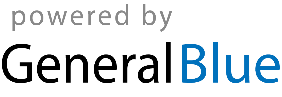 